UNIVERSIDADE FEDERAL DO RIO DE JANEIRO Centro de Filosofia e Ciências Humanas 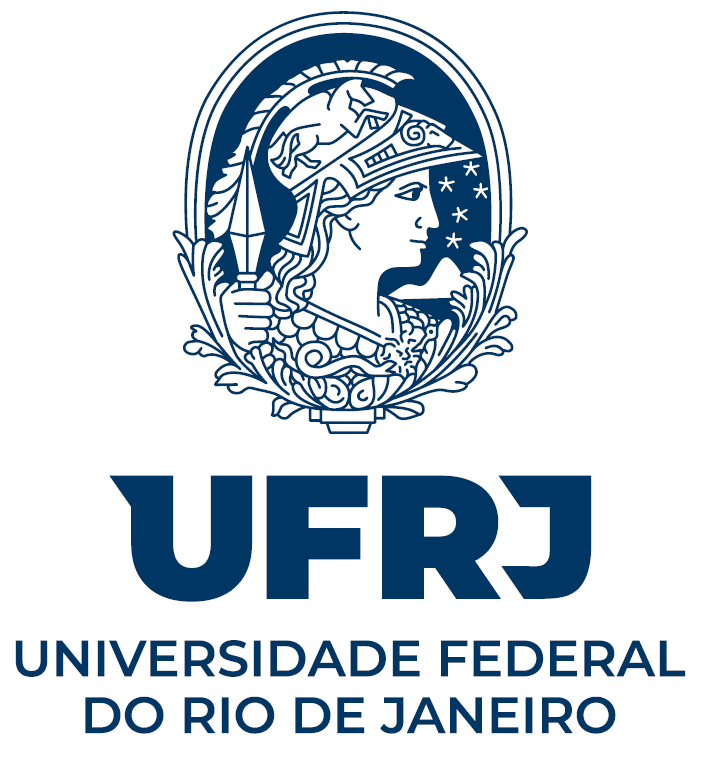 Instituto de Psicologia Gabinete do Diretor Direção Adjunta de Pós-Graduação Programa de Pós-Graduação em Psicossociologia e Ecologia Social Secretaria do Programa de Pós-Graduação em Psicossociologia e Ecologia Social RELATÓRIO DE VIAGEM Rio de Janeiro, ___ / ___ / ________ASSINATURA DO PROPOSTO ASSINATURA DA CHEFIA IMEDIATA NOME:CARGO/PROFISSÃO SIAPE:UNIDADE:OBJETIVO DA VIAGEM:PERCURSO:DATA SAÍDA: DATA SAÍDA: DATA CHEGADA:DATA CHEGADA:DATA: DESCRIÇÃO DAS ATIVIDADES DESENVOLVIDAS:DESCRIÇÃO DAS ATIVIDADES DESENVOLVIDAS:DESCRIÇÃO DAS ATIVIDADES DESENVOLVIDAS: